From: X <X@auramedical.cz> 
Sent: Monday, February 19, 2024 8:07 AM
To: X <X@szzkrnov.cz>
Subject: RE: Objednávka monitoruDobrý den,Objednávku akceptujeme....
S pozdravem,Xmobil: +Xe-mail: X@auramedical.cz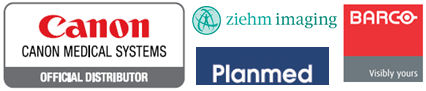 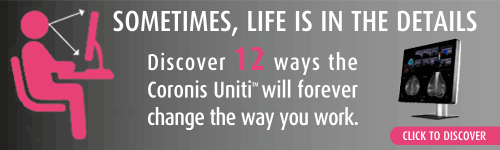 From: X <X@szzkrnov.cz> 
Sent: Monday, February 19, 2024 6:51 AM
To: X <X@auramedical.cz>
Cc: X <X@szzkrnov.cz>
Subject: Objednávka monitoruDobrý den, Posílám objednávku na diagnostický monitorMonitor je určen pro ambulanci do Jeseníku, ale pošlete jej klasicky do Krnova. Pokud nejsou na instalaci nějaké zvláštní požadavky, nainstaluje ho pan Koláček z ICT oddělení. Zároveň žádám o akceptaci objednávky za účelem zveřejnění v registru smluv. S pozdravem  X  Vedoucí oddělení zdravotnické techniky  Sdružené zdravotnické zařízení Krnov, p.o.  mobil:    X  e-mail:   X     web:      www.szzkrnov.cz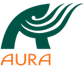 AURA Medical s.r.oLibušská 8/191142 00 - Praha 4Czech Republicwww.auramedical.czwww.auramedical.cz